LET’S DANCE LIKE BEFORE IN 2024!!UPCOMING BIG BAND LEO LONNIE SPONSORED DANCES AT THE EAGLE’S CLUB IN WAHOO NE FOR 2024!FEBRUARY & DECEMBER DANCES ARE FROM 1-4 PM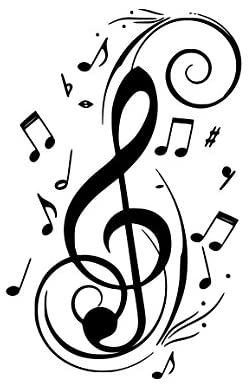 APRIL, JUNE, AUGUST, & OCTOBER DANCES ARE FROM 2-5 pmFEBRUARY 25 -- 1-4 PMPOST VALENTINE’S DAY DANCE! APRIL 28 – 2-5 PMAPRIL SHOWERS BRING MAY FLOWERS DANCE!JUNE 23 – 2-5 PMHAWAIIAN THEME DANCE! AUGUST 25 – 2-5 PMCELEBRATING LONNIE’S BIRTHDAY!OCTOBER 27 – 2-5 PMHALLOWEEN DANCE! WEAR YOUR COSTUME!DECEMBER 15 – 1-4 PMCHRISTMAS/NEW YEAR’S EVE THEME DANCE!!SUPPORT LIVE MUSIC!  WE NEED ALL OF YOUR SUPPORT TO KEEP THESE LEO LONNIE SPONSORED DANCES TO CONTINUE!HIGH SCHOOL & COLLEGE STUDENTS GET IN ½ PRICE!!CANCELATIONS DUE TO WEATHER ETC: WATCH OUR WEBSITE/FACEBOOK/NEWSLETTER OR CALL!!WATCH WWW.LEOLONNIEORCHESTRA.COM – FACEBOOK: LEO LONNIE ORCHESTRA – LEO LONNIE WEEKLY EMAIL NEWSLETTER FOR UPDATES!  CONTACT ME WITH ANY QUESTIONS!!LEO LONNIE 402-367-8126 – piitzfarms@hotmail.com – FACEBOOK MESSENGERSEND ME AN EMAIL TO SIGN UP FOR OUR WEEKLY NEWSLETTER!!